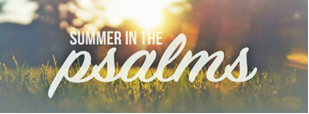 Psalm 13   For the director of music. A psalm of David.1 How long, Lord? Will you forget me forever?
    How long will you hide your face from me?
2 How long must I wrestle with my thoughts
    and day after day have sorrow in my heart?
    How long will my enemy triumph over me?3 Look on me and answer, Lord my God.
    Give light to my eyes, or I will sleep in death,
4 and my enemy will say, “I have overcome him,”
    and my foes will rejoice when I fall.5 But I trust in your unfailing love;
    my heart rejoices in your salvation.
6 I will sing the Lord’s praise,
    for he has been good to me.Psalm 22:1 “My God, my God, why have you forsaken me? Why are you so far from saving me, so far from my cries of anguish?”Exodus 2:23-25 “During that long period, the king of Egypt died. The Israelites groaned in their slavery and cried out, and their cry for help because of their slavery went up to God. 24 God heard their groaning and he remembered his covenant with Abraham, with Isaac and with Jacob. 25 So God looked on the Israelites and was concerned about them.”2 Corinthians 1:8-9 “For we do not want you to be unaware, brothers, of the affliction we experienced in Asia. For we were so utterly burdened beyond our strength that we despaired of life itself. 9 Indeed, we felt that we had received the sentence of death. But that was to make us rely not on ourselves but on God who raises the dead.”Daniel 3:17-18  “ If you throw us into the blazing furnace, the God we serve is able to save us from the furnace. He will save us from your power, O king. 18 But even if God does not save us, we want you, O king, to know this: We will not serve your gods or worship the gold statue you have set up.”Romans 8:28 “And we know that in all things God works for the good of those who love him, who have been called according to his purpose.”